Промежуточная аттестация 2019-2020 учебного годапо музыке  в 5  классеНазначение итоговой работы. Итоговая работа позволяет установить фактический уровень освоения Основной образовательной программы общего образования. Данный курс изучался по программе Е.Д. Критская, Г.П.Сергеева, Т.С.Шмагина.Подходы к отбору содержания, разработке материалов проверочной работы. Задания, представленные в контрольно-измерительных материалах, составлены с опорой на планируемые предметные результаты по музыке для учащихся,  заканчивающих 5 класс. В работе представлены задания базового и повышенного уровня.Структура итоговой работы.  Работа состоит из музыкальной викторины, проверочного теста, которые соответствуют критерию образовательного стандарта по предмету «Музыка».Время выполнения работы. На выполнение итоговой работы отводится 40 минут (учитывая инструктаж и подпись работы).Итоговая контрольная работа по музыкеучени__ 5 класса ______________________________________________Узнать музыкальное произведение. Написать его название.1_________________________________________________________________2_________________________________________________________________3_________________________________________________________________4_________________________________________________________________Выбери  мужской высокий голос:а) баритон        б) тенорв) басЧто в музыке обозначает слово «баркарола»?а) песня на водеб) песня под гитарув) песня без словРусские композиторы – это: а) Г. Свиридов, С.В. Рахманинов, М.И. Глинкаб) Ф. Шопен, А. Даргомыжский, В. Моцартв) Ф. Шуберт, М. Глинка, П.И. ЧайковскийВыбери музыкальный жанр, который не относится к вокальной музыке:а)  ноктюрн    б) песня3) романсМузыкальный спектакль, где действующие лица танцуют в сопровождении оркестра, называется –а) мюзиклб) балетв) операК миру искусства принадлежат:а) литература, география, живописьб) живопись, музыка, историяв) музыка, литература, живопись Как называется фольклорное произведение А. К. Лядова?a) Кикимораб) Кощей Бессмертныйв) Царевна Несмеяна Как называется пение без слов или пьеса для голоса без слов, из одних гласных звуков:а) романсб) вокализв) ария Последним сочинением Моцарта является...а) опера “Волшебная флейта” б) симфония № 41 в) Реквием Знаменитый мюзикл «Кошки» написал:а) Э.Л. Уэбберб) Р. Роджерсв) М. Дунаевский Напишите название произведения, его жанр и кто его сочинил Опера, Садко, сказка, Пётр, Андреевич, Кошки, Римский-Корсаков, мюзикл, балет, Ллойд, Щелкунчик,  Ильич, Николай, Чайковский, Эндрю Уэббер, былина.1._________________________________________________________________2._________________________________________________________________3._________________________________________________________________ Дайте определение терминам:Романс – это ______________________________________________________ ____________________________________________________________________________________________________________________________________ Балет – это________________________________________________________ ____________________________________________________________________________________________________________________________________14. Какие инструменты на рисунке вы видите? 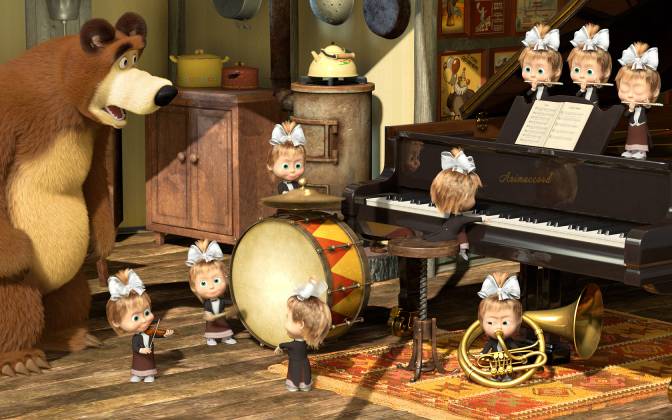 